§1004.  Criminal use of electronic weapon1.   Except as provided in subsection 4, a person is guilty of criminal use of an electronic weapon if the person intentionally, knowingly or recklessly uses an electronic weapon upon any other person.[PL 2005, c. 264, §1 (NEW).]2.   As used in this section, "electronic weapon" means a portable device or weapon from which an electrical current, impulse, wave or beam may be directed, which current, impulse, wave or beam is designed to have a disabling effect upon human beings.[PL 2005, c. 264, §1 (NEW).]3.   Criminal use of an electronic weapon is a Class D crime.[PL 2005, c. 264, §1 (NEW).]4.   This section does not apply to the use of an electronic weapon by:A.  A law enforcement officer, corrections officer or corrections supervisor engaged in the performance of the law enforcement officer's, corrections officer's or corrections supervisor's public duty if the officer's or corrections supervisor's appointing authority has authorized such use of an electronic weapon; or  [PL 2005, c. 264, §1 (NEW).]B.  A person using an electronic weapon when that use is for the purpose of:(1)  Defending that person or a 3rd person as authorized under section 108, subsection 2; or(2)  Defending that person's dwelling place as authorized under section 104, subsections 3 and 4.  [PL 2009, c. 336, §12 (AMD).][PL 2009, c. 336, §12 (AMD).]SECTION HISTORYPL 2005, c. 264, §1 (NEW). PL 2009, c. 336, §12 (AMD). The State of Maine claims a copyright in its codified statutes. If you intend to republish this material, we require that you include the following disclaimer in your publication:All copyrights and other rights to statutory text are reserved by the State of Maine. The text included in this publication reflects changes made through the First Regular and First Special Session of the 131st Maine Legislature and is current through November 1. 2023
                    . The text is subject to change without notice. It is a version that has not been officially certified by the Secretary of State. Refer to the Maine Revised Statutes Annotated and supplements for certified text.
                The Office of the Revisor of Statutes also requests that you send us one copy of any statutory publication you may produce. Our goal is not to restrict publishing activity, but to keep track of who is publishing what, to identify any needless duplication and to preserve the State's copyright rights.PLEASE NOTE: The Revisor's Office cannot perform research for or provide legal advice or interpretation of Maine law to the public. If you need legal assistance, please contact a qualified attorney.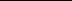 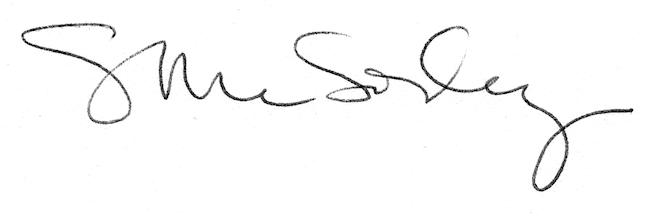 